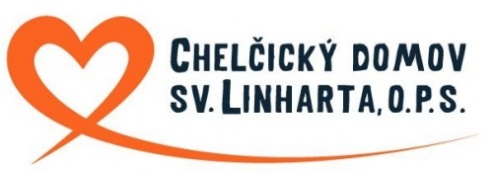 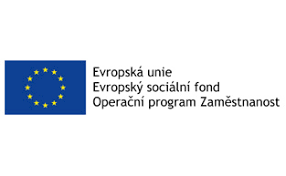 Vážení přátelé a příznivci Chelčického domova sv. Linharta, srdečně Vás zveme na setkání Sdružení přátel Chelčického domova sv. Linharta,které se bude konat ve čtvrtek 7. listopadu 2019 od 16.30 hodinv Komunitním centru Chelčice (budova Chelčického domova sv. Linharta čp. 1)Na programu setkání bude:Finanční zajištění provozu sociálních služeb DomovaZhodnocení uplynulých akcí (jaro 2019 – podzim 2019) včetně fotoprezentaceInformace o plánovaných akcích do konce roku 2019Informace k uživatelům STDBeseda pro pečující členy rodiny – Bc. et Bc. Zuzana BláhováProstor pro osobní konzultace (domluva na konkrétní schůzky s klíčovými pracovníky)Neformální posezení u kávy a malého pohoštění Za Sdružení přátel Chelčického domova sv. LinhartaJana Božovská, předsedkyně sdružení a za Chelčický domov sv. Linharta, o.p.s.Mgr. Klára Kavanová Mušková, ředitelka Domova